Создание буклета в MS PublisherПроцедура создания брошюры  или буклета в Microsoft Publisher новейшей версии происходит по следующему алгоритму: создание нового документа, вставки элементов и добавления фона, а также печати полученного файла.Создание нового файлаПосле запуска программы откроется окно создания нового документа. В версиях 2003-2010 шаблон для создания брошюр был доступен «из коробки», тогда как начиная с версии 2013 его потребуется дополнительно загрузить. Для этого воспользуйтесь строкой поиска, в которую введите запрос буклет.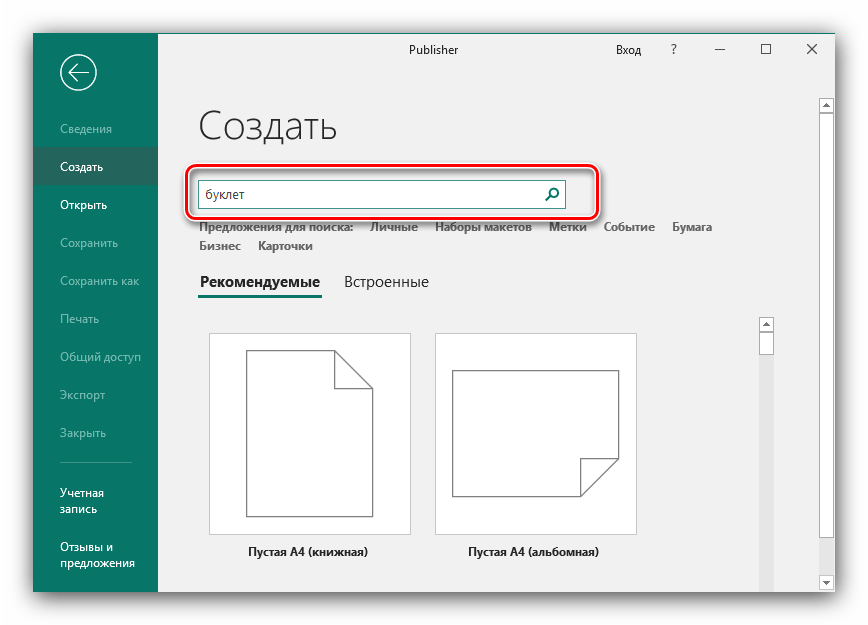 Далее будет предложено выбрать подходящий шаблон для будущего буклета. 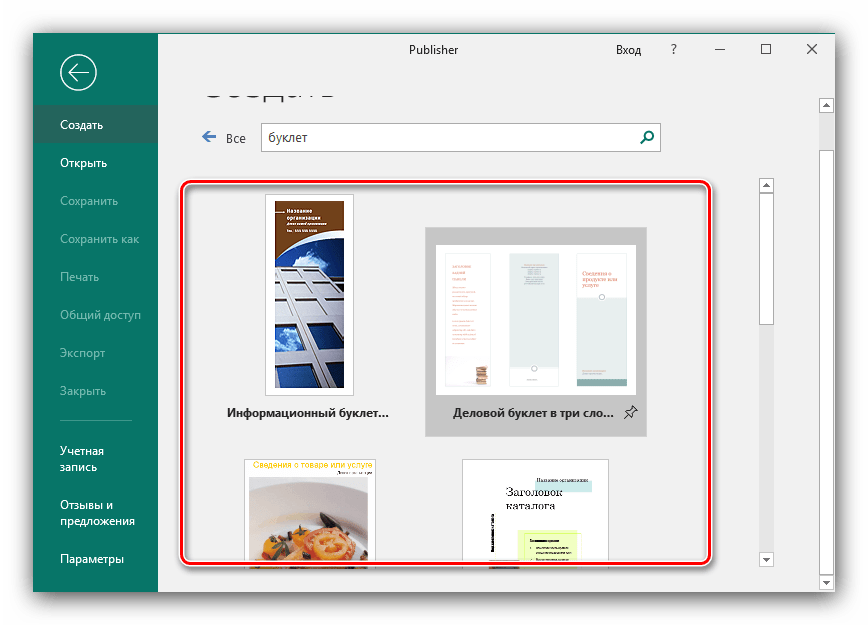 Выбрав понравившийся образец, нажмите на кнопку «Создать».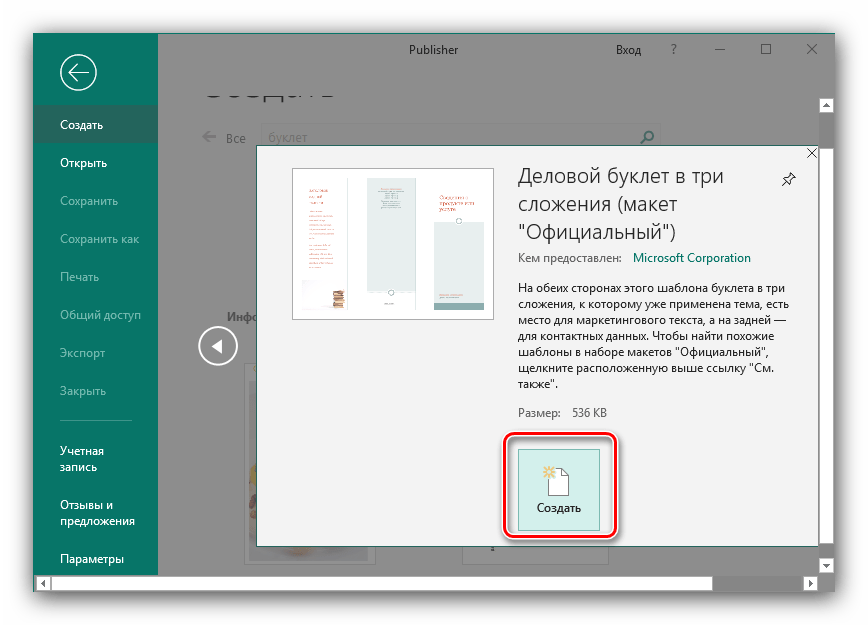 Редактирование буклетаВ образце уже присутствует некоторая разметка, поэтому можно просто заполнить её информацией. Однако чаще всего требуется добавить к создаваемому буклету собственные элементы.Для того чтобы добавить надпись в буклет, выберите вкладку «Вставка», далее используйте меню «Текст», в котором кликните по кнопке «Надпись».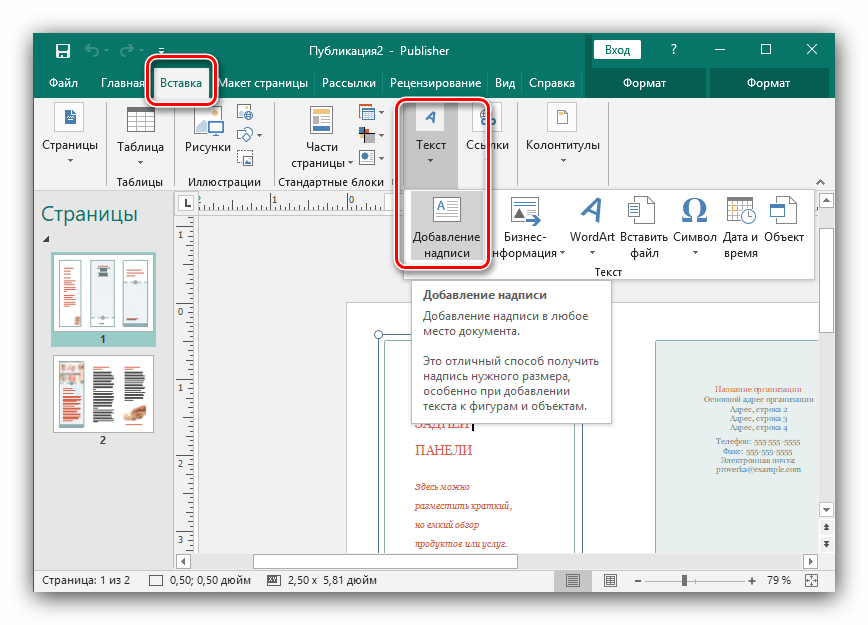 Укажите место на листе, куда нужно вставить надпись, и напишите требуемый текст. Форматирование выполняется так же, как и в программе Word (через меню сверху).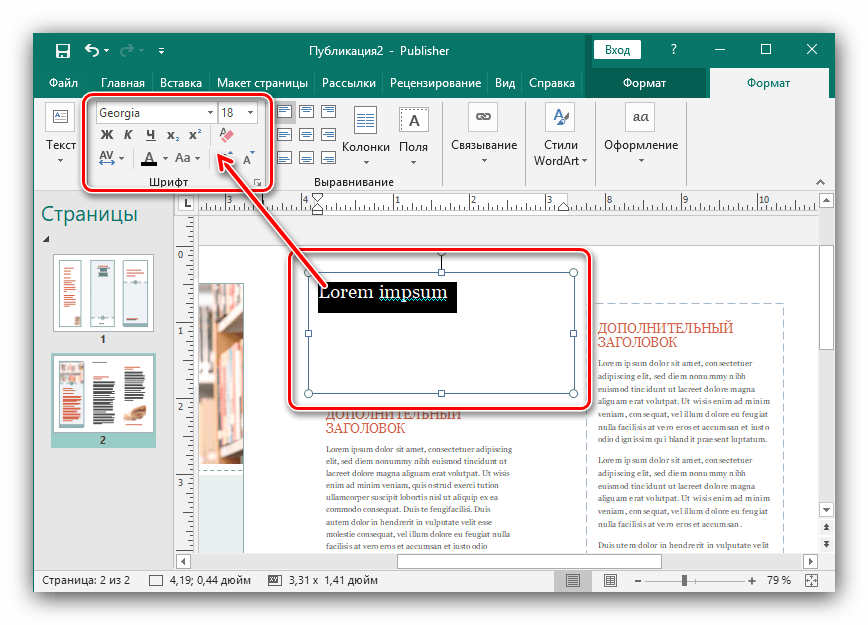 Рисунок вставляется схожим образом — необходимо выбрать раздел «Вставка», а затем элемент «Рисунок». 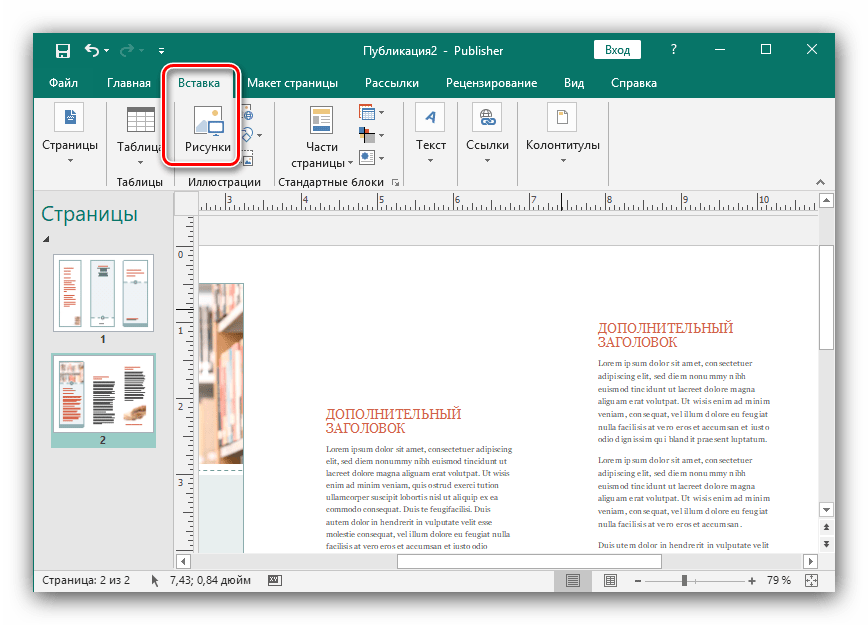 Картинку можно настроить после вставки, изменив ее размер и цветовые настройки.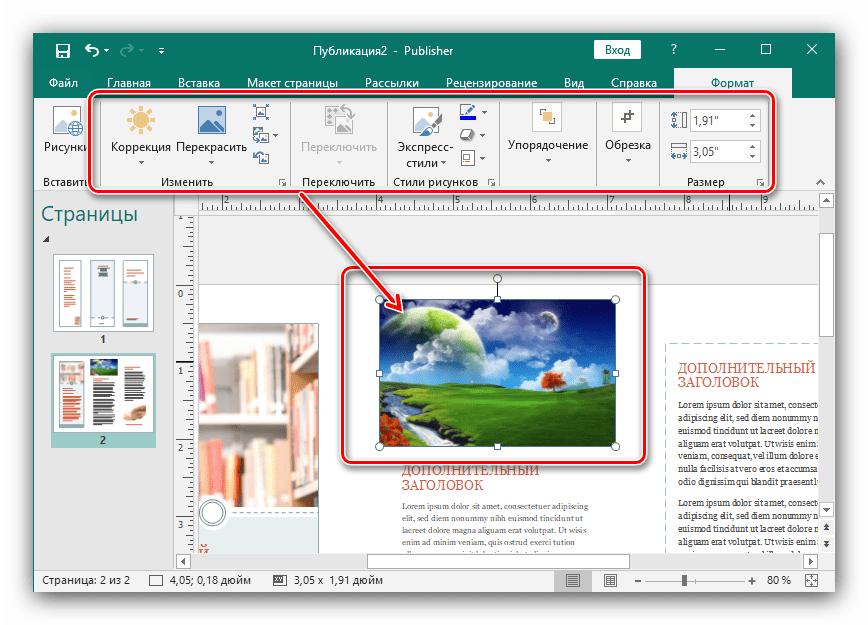 Publisher позволяет также изменить цвет фона буклета. Для этого перейдите вкладку «Макет страницы» и воспользуйтесь там кнопкой «Фон».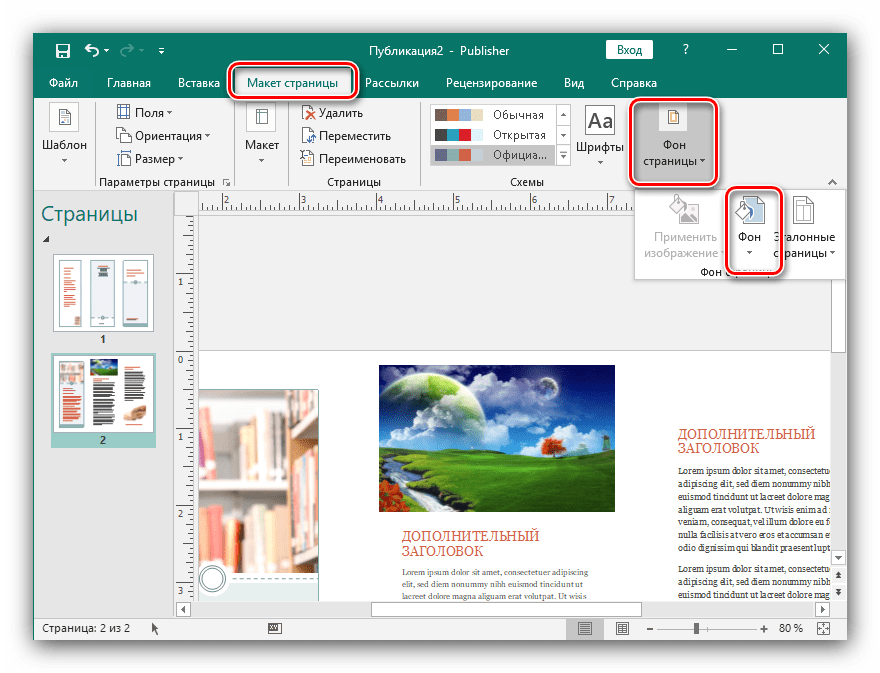 Откроется форма для выбора фона. Если хотите в качестве такового вставить свой рисунок, выберите пункт «Дополнительные типы фона».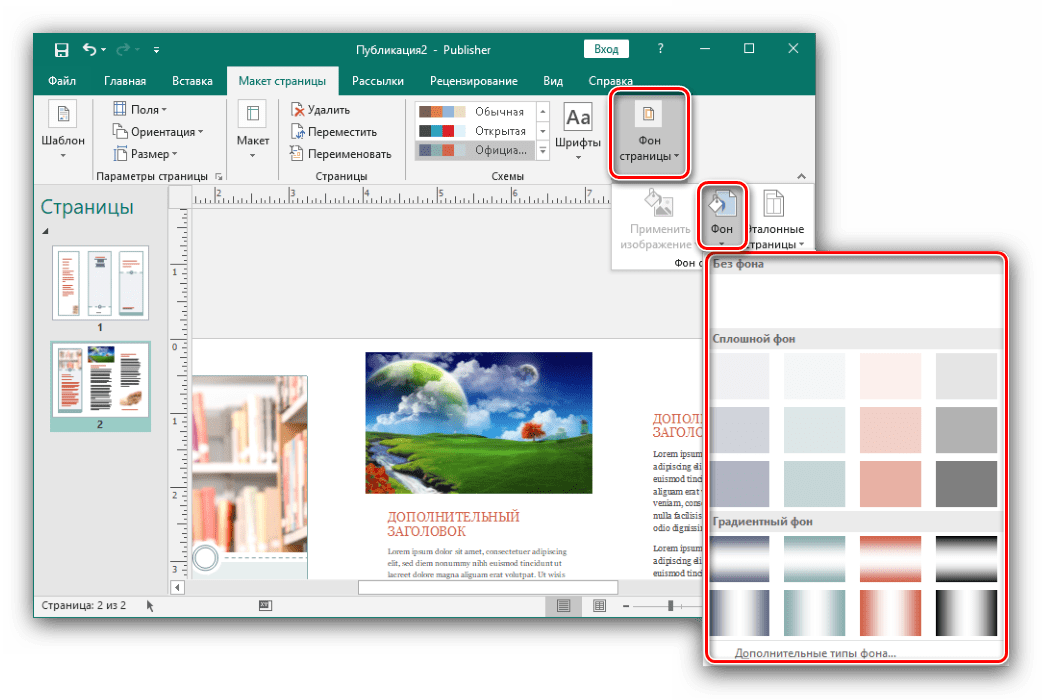 Отметьте позицию «Рисунок или текстура», затем воспользуйтесь пунктом «Файл» для выбора требуемого изображения. 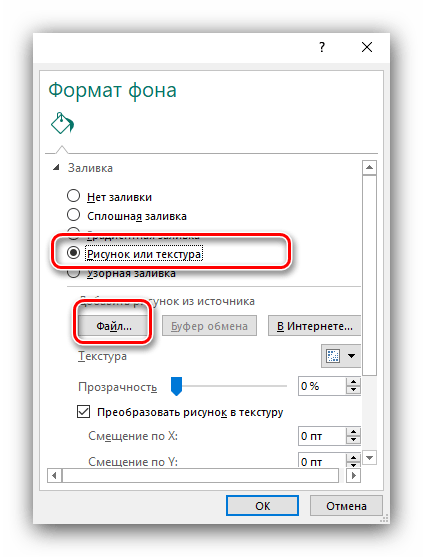 Его тоже можно редактировать по своему усмотрению.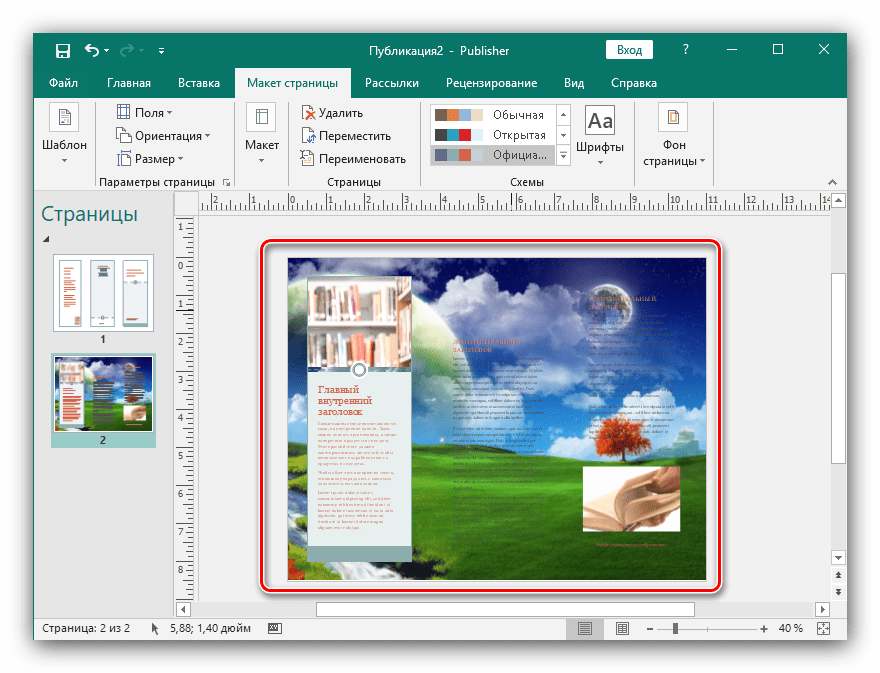 Печать созданного документаПосле создания буклета его необходимо распечатать. Первым делом воспользуйтесь пунктом «Файл».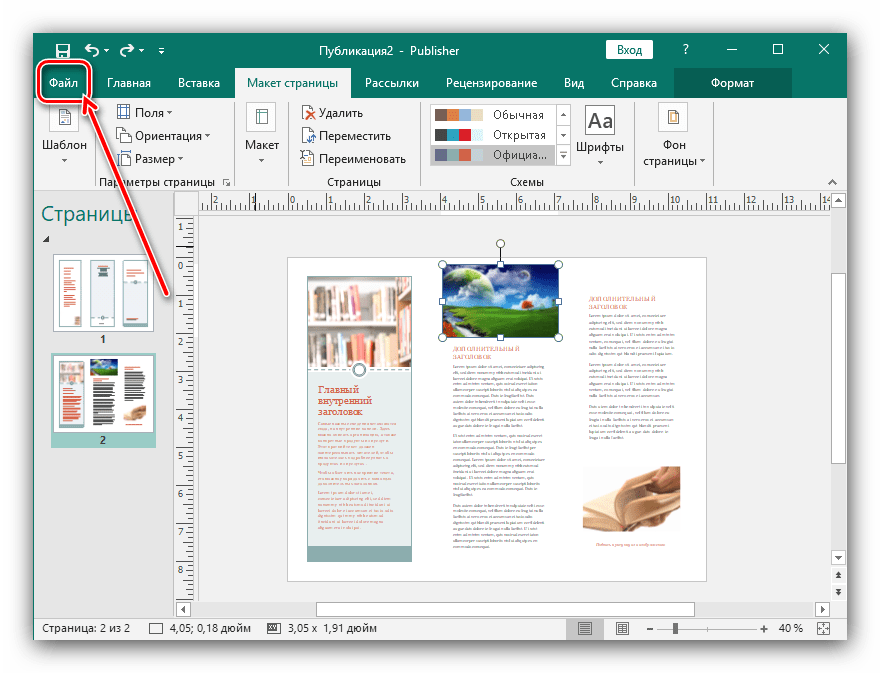 Далее в меню слева выберите «Печать».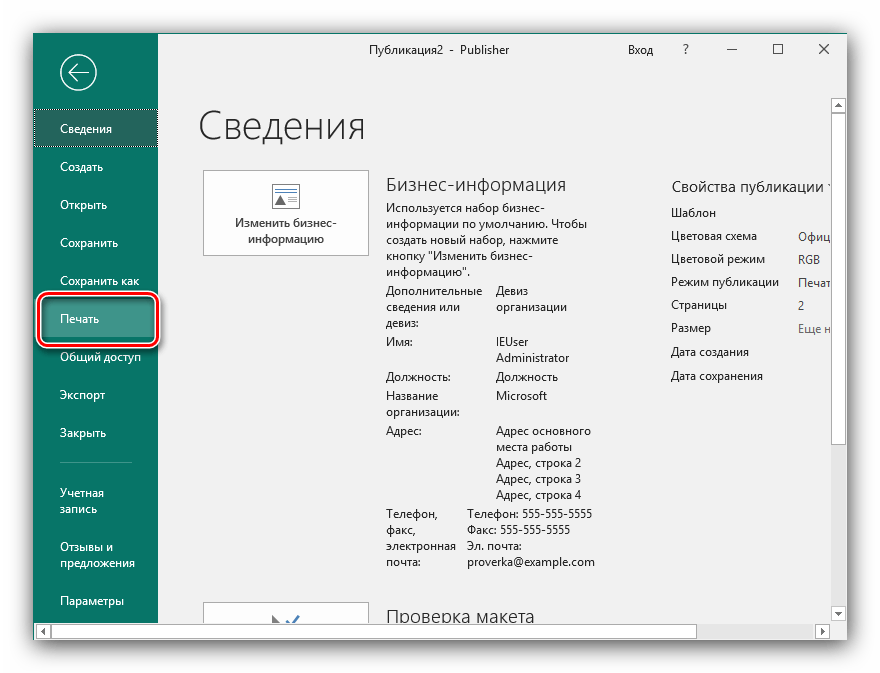 В появившемся окне задайте требуемые параметры и нажмите кнопку «Печать». 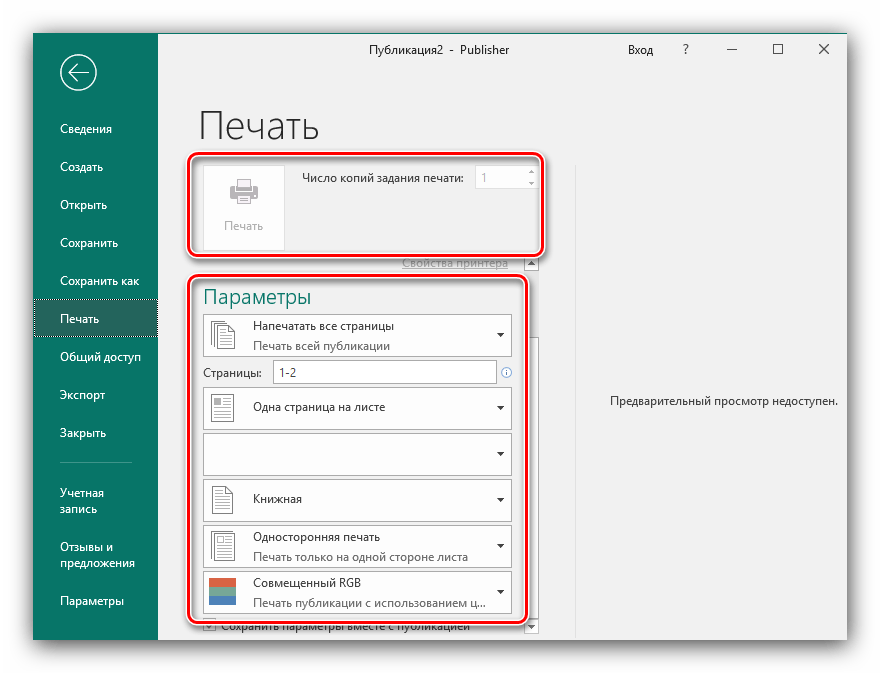 Буклет готов.